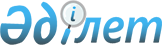 О снятии ограничительных мероприятий и признании утратившим силу решение акима Подборного сельского округа Бородулихинского района Восточно-Казахстанской области от 3 сентября 2018 года № 1 "Об установлении ограничительных мероприятий в домах № 1, 2, 3, 4, 5, 6, 7, 8, 9, 10, 11, 12, 13, 14, 15, 16, 17, 18, 19, 20, 21, 22, 23, 24 по улице Тельмана и в домах № 1, 1а, 2, 3, 4, 5, 6 по улице Песчаная, села Камышенка Подборного сельского округа Бородулихинского района"Решение акима Подборного сельского округа Бородулихинского района Восточно-Казахстанской области от 13 декабря 2018 года № 3. Зарегистрировано Управлением юстиции Бородулихинского района Департамента юстиции Восточно-Казахстанской области 20 декабря 2018 года № 5-8-187
      Примечание РЦПИ.

      В тексте документа сохранена пунктуация и орфография оригинала.
      В соответствии с пунктом 8 статьи 10-1 Закона Республики Казахстан от 10 июля 2002 года "О ветеринарии", подпунктом 4) пункта 2 статьи 46 Закона Республики Казахстан от 6 апреля 2016 года "О правовых актах" и на основании представления главного государственного ветеринарно-санитарного инспектора Бородулихинского района от 7 ноября 2018 года № 828, аким Подборного сельского округа РЕШИЛ:
      1. Снять ограничительные мероприятия в домах № 1, 2, 3, 4, 5, 6, 7, 8, 9, 10, 11, 12, 13, 14, 15, 16, 17, 18, 19, 20, 21, 22, 23, 24 по улице Тельмана и в домах № 1, 1а, 2, 3, 4, 5, 6 по улице Песчаная, села Камышенка Подборного сельского округа Бородулихинского района в связи с проведением комплекса ветеринарно - санитарных мероприятий по ликвидации вирусного заболевания бешенства среди всех видов сельскохозяйственных животных, плотоядных (собак и кошек).
      2. Признать утратившим силу решение акима Подборного сельского округа Бородулихинского района от 3 сентября 2018 года № 1 "Об установлении ограничительных мероприятий в домах № 1, 2, 3, 4, 5, 6, 7, 8, 9, 10, 11, 12, 13, 14, 15, 16, 17, 18, 19, 20, 21, 22, 23, 24 по улице Тельмана и в домах № 1, 1а, 2, 3, 4, 5, 6 по улице Песчаная, села Камышенка Подборного сельского округа Бородулихинского района" (зарегистрировано в Реестре государственной регистрации нормативных правовых актов за № 5-8-169), опубликовано от 21 сентября 2018 года в районных газетах "Аудан тынысы", "Пульс района" и в Эталонном контрольном банке нормативных правовых актов Республики Казахстан в электронном виде от 13 сентября 2018 года.
      3. Государственному учреждению "Аппарат акима Подборного сельского округа Бородулихинского района Восточно-Казахстанской области" в установленном законодательством Республики Казахстан порядке обеспечить:
      1) государственную регистрацию настоящего решения в территориальном органе юстиции;
      2) в течение десяти календарных дней после государственной регистрации настоящего решения направить его копии в бумажном и электронном виде на казахском и русском языках в Республиканское государственное предприятие на праве хозяйственного ведения "Республиканский центр правовой информации" для официального опубликования и включения в Эталонный контрольный банк нормативных правовых актов Республики Казахстан;
      3) в течение десяти календарных дней после государственной регистрации настоящего решения направление его копии на официальное опубликование в периодические печатные издания, распространяемых на территории Бородулихинского района;
      4) размещение настоящего решения на интернет-ресурсе акимата Бородулихинского района после его официального опубликования.
      3. Контроль за исполнением данного решения оставляю за собой.
      4. Настоящее решение вводится в действие по истечении десяти календарных дней после дня его первого официального опубликования.
					© 2012. РГП на ПХВ «Институт законодательства и правовой информации Республики Казахстан» Министерства юстиции Республики Казахстан
				
      Аким Подборного

      сельского округа

К. Будумбаев
